Об утверждении  плана мероприятий по профилактики терроризма и экстремизма в Узякском сельском поселении Тюлячинского муниципального района Республики Татарстан на 2018 год.            В соответствии Федеральным законом от 06.07.2016 года № 374-ФЗ « О внесении изменений в Федеральный закон «О противодействии терроризму», Федеральным законом от 25.07.2002 года № 114-ФЗ «О противодействии экстремистской деятельности» Федеральным законом от 26.09.1997 года № 125-ФЗ « О свободе совести и религиозных объединениях», постановления Исполнительного комитета Тюлячинского муниципального Республики Татарстан от 22 декабря 2017 г. № 791 «  Профилактика терроризма и экстремизма в Тюлячинском муниципальном районе на 2018-2020 годы»                                               ПОСТАНОВЛЯЮ:        1.  Утвердить план мероприятий по профилактики терроризма и экстремизма  в Узякском сельском поселении Тюлячинского муниципального района Республики Татарстан на 2018 год согласно приложению.       2. Обнародовать настоящее постановление на информационных стендах, а также разместить на официальном сайте Узякского сельского поселения Тюлячинского муниципального района Республики Татарстан сети « Интернет».         3. Контроль за выполнением настоящего постановления оставляю за собой.В.Н.Котников                                                                                                                                                    Утверждено                                                                                                                                                 Постановлением Главы                                                                                                                                                Узякского сельского поселения                                                                                                                                                Тюлячинского муниципального                                                                                                                                                  района Республики Татарстан                                                                                                                                                 от « 26 » января 2018 г. № 2                                                                                                План мероприятий по профилактики терроризма и экстремизма в Узякском сельском поселении Тюлячинского муниципального района Республики Татарстан на 2018 год.Муниципальное образование «Узякское сельское поселение Тюлячинского муниципального района Республики Татарстан» образовано в соответствие с Уставом Узякского сельского поселения  и наделено статусом  муниципального образования. В сельское поселение входят следующие населенные пункты: пос.Узяк, село Сауш, деревня Алга, пос.Петровский, село Шармаши, деревня Пановая Гора.Муниципальное образование «Узякское сельское поселение» граничит с Тюлячинским, Ст.Зюринским, Аланским, Шадкинским ,Айдаровским, Большенырсинским, Большеметескинским, Баландышским,Янцеварскими  сельскими поселениями и граничит с территориями следующего муниципального района: Пестречинским. Границы сельского поселения определены Законом РТ от 31.01.2005 N 43-ЗРТ "Об установлении границ территорий и статусе муниципального образования "Тюлячинский муниципальный район" и муниципальных образований в его составе".Численность постоянного населения по состоянию  на 01.01.2018 года составляет 1810 человек. Состав населения по национальности: татары, русские, таджики. На территории расположены:Школы:Муниципальное бюджетное общеобразовательное учреждение – Узякская средняя общеобразовательная школа Тюлячинского муниципального района Республики Татарстан.Юридический адрес: 422092, Республика Татарстан, Тюлячинский район, п. Узяк, ул. Каримовой, дом1.; директор- Николаев Анатолий Владимирович,121 учеников, проектом предусмотрено 250 учеников, ИНН 1619002816.Муниципальное бюджетное общеобразовательное учреждение – Саушская основная общеобразовательная школа Тюлячинского муниципального района Республики Татарстан.Юридический адрес: 422093, Республика Татарстан, Тюлячинский район, с.Сауш, ул. Сиразетдиновых, дом 47.; директор- 	Нигематзянов Ирек Хазинурович,  28 учеников, проектом предусмотрено 100 учеников, ИНН 1619002365       3. Филиал муниципального бюджетного общеобразовательного учреждения – Узякская средняя общеобразовательная школа Тюлячинского муниципального района Республики Татарстан «Шармашинская основная общеобразовательная школа».  Юридический адрес: 422093, Республика Татарстан, Тюлячинский район, с.Шармаши ул. Школьная д.41.; заведующий-Маланина Гульназ Мансуровна, 24 ученика, проектом предусмотрено 100 учеников, ИНН 1619002816.Детский сад: Муниципальное бюджетное дошкольное учреждение – Узякский детский сад Тюлячинского муниципального района Республики Татарстан.Юридический адрес: 422092, Республика Татарстан, Тюлячинский район, п.Узяк, ул.Татарстан, дом 7.; заведующий – Жангалеева Вероника  Ивановна, 46 воспитанников, проектом предусмотрено 75 воспитанников, ИНН 1619002679.Детский сад: Муниципальное бюджетное дошкольное учреждение – Узякский детский сад Тюлячинского муниципального района Республики Татарстан.Юридический адрес: 422093, Республика Татарстан, Тюлячинский район, с. Сауш, ул. Гарифуллина , дом 18.; заведующий –Зайнуллина Гульназ Ильгизовна, 13 воспитанников, проектом предусмотрено 20 воспитанников, ИНН 1619002647Религиозные объекты:      1.Местная мусульманская религиозная организация- Приход  п.Узяк Тюлячинского мухтасибата Централизованной религиозной организации- Духовного управления мусульман Республики Татарстан.Юридический адрес: 422092, Республика Татарстан, Тюлячинский район, п.Узяк, ул. Хазиева, дом 12.; имам-хатыйб – Садриев Амир Гимадиевич, вместимость 50 человек, ИНН 1619004330.     2. Местная мусульманская религиозная организация- Приход  «Халил» с.Сауш Тюлячинского мухтасибата Централизованной религиозной организации- Духовного управления мусульман Республики Татарстан.Юридический адрес: 422093, Республика Татарстан, Тюлячинский район, с.Сауш, ул. Сиразетдиновых, дом 45.; имам-хатыйб – Сайфутдинов Марат Исламович, вместимость 70 человек, ИНН 1619001890.Православная часовня п.Петровский Тюлячинского района Республики Татарстан.Адрес: 422092, Республика Татарстан, Тюлячинский район, п.Петровский, ответственный по содержанию и осмотру часовни – Волков Владислав Анатольевич, вместимость 5 человек.Местная православная религиозная организация-приход церкви Введения Пресвятой Богородицы с.Шармаши  Тюлячинского района Республики  Татарстан Казанской Епархии Русской  Православной Церкви ( Московский Патриархат)Юридический адрес: 422093, Республика Татарстан, Тюлячинский район,с.Шармаши,ул.Школьная ,дом 12,председатель приходского совета  Бакеева Евгения Александровна, вместимостью  100 человек   ИНН 1611011420Объекты культуры: Муниципальное бюджетное учреждение «Узякский сельский дом культуры» Тюлячинского муниципального района Республики Татарстан.Юридический адрес: 422092, Республика Татарстан, Тюлячинский район, п.Узяк, ул.Хазиева, дом 16., директор – Валиуллин Ильнур Канифович, вместимость 200 человек, ИНН 1619003560.2. Муниципальное бюджетное учреждение «Шармашинский сельский  клуб» Тюлячинского муниципального района Республики Татарстан.Юридический адрес: 422093, Республика Татарстан, Тюлячинский район, с.Шармаши, ул.Школьная , дом 43, директор – Тарасова Елена Ивановна, вместимость 220 человек, ИНН 1619003560.3. Муниципальное бюджетное учреждение «Саушский сельский дом культуры» Тюлячинского муниципального района Республики Татарстан.Юридический адрес: 422093, Республика Татарстан, Тюлячинский район, с.Сауш, ул.Гарифуллина , дом 20., директор – Зайнуллина Гульшат Ралифовна, вместимость 200 человек, ИНН 1619003560.Муниципальное бюджетное учреждение «Тюлячинская межпоселенческая бибилиотека» Тюлячинского муниципального района Республики Татарстан- Узякская сельская библиотека. Юридический адрес: 422092, Республика Татарстан, Тюлячинский район, п.Узяк, ул. Хазиева, дом 16., библиотекарь- Хазипова Флера Анваровна, вместимость 5 человек, ИНН 1619003320.2.Муниципальное бюджетное учреждение «Тюлячинская межпоселенческая бибилиотека» Тюлячинского муниципального района Республики Татарстан- Саушская  сельская библиотека. Юридический адрес: 422093, Республика Татарстан, Тюлячинский район, с.Сауш,ул.Гарифуллина, дом 20., библиотекарь- Сайфутдинова  Резида Мухтасимовна, вместимость 15 человек, ИНН 16190033203. Муниципальное бюджетное учреждение «Тюлячинская межпоселенческая бибилиотека» Тюлячинского муниципального района Республики Татарстан- Шармашинская  сельская библиотека. Юридический адрес: 422093, Республика Татарстан, Тюлячинский район, с.Шармаши,ул.Школьная, дом 43., библиотекарь- Терентьева Ирина Владимировна, вместимость 10 человек, ИНН 1619003320В 2017 году на территории Узякского сельского поселения было совершено  6(шесть) преступлений.Количество домов на 01.01.2017 года _563_ из них: жилые дома _549_,    пустующие дома _42_, количество пустующих хозяйственных построек по состоянию на 01.01.2017 г. _3_.Эффективность реализации плана: - минимизация вероятности совершения террористических актов на территории сельского поселения;-повышение эффективности муниципальной системы профилактики терроризма и экстремизма;-привлечение к организации деятельности по предупреждению терроризма и экстремизма предприятий, учреждений, организаций всех форм собственности, а также общественных организаций;-улучшение информационного обеспечения деятельности органов местного самоуправления и религиозных, общественных организаций по обеспечению безопасности  на территории сельского поселения.Социально-экономическая эффективность от реализации Плана заключается в сохранении социальной стабильности, межэтнического и межконфессионального мира и согласия, этнокультурной самобытности и удовлетворении социально-культурных потребностей представителей народов, проживающих в Тюлячинском муниципальном районе, и выражается:в улучшении этнокультурного и социального самочувствия;в укреплении региональной и общероссийской гражданской идентичности;в росте эффективности использования этнокультурного потенциала;в предотвращении межнациональных и межрелигиозных конфликтов;в росте инвестиционной и туристической привлекательности региона;в реализации системы мер, направленных на совершенствование социальной и культурной адаптации и интеграции мигрантов.                                                    Эффективность реализации плана: - минимизация вероятности совершения террористических актов на территории сельского поселения;-повышение эффективности муниципальной системы профилактики терроризма и экстремизма;-привлечение к организации деятельности по предупреждению терроризма и экстремизма предприятий, учреждений, организаций всех форм собственности, а также общественных организаций;-улучшение информационного обеспечения деятельности органов местного самоуправления и религиозных, общественных организаций по обеспечению безопасности  на территории сельского поселения.Социально-экономическая эффективность от реализации Плана заключается в сохранении социальной стабильности, межэтнического и межконфессионального мира и согласия, этнокультурной самобытности и удовлетворении социально-культурных потребностей представителей народов, проживающих в Тюлячинском муниципальном районе, и выражается:в улучшении этнокультурного и социального самочувствия;в укреплении региональной и общероссийской гражданской идентичности;в росте эффективности использования этнокультурного потенциала;в предотвращении межнациональных и межрелигиозных конфликтов;в росте инвестиционной и туристической привлекательности региона;в реализации системы мер, направленных на совершенствование социальной и культурной адаптации и интеграции мигрантов.	РЕСПУБЛИКА ТАТАРСТАНГЛАВА УЗЯКСКОГО СЕЛЬСКОГО ПОСЕЛЕНИЯ ТЮЛЯЧИНСКОГО МУНИЦИПАЛЬНОГО РАЙОНА   Хазиева ул., д. 8, п. Узяк, 422092тел. (факс): (84360) 5-22-17,E-mail: Uzk.Tul@tatar.ru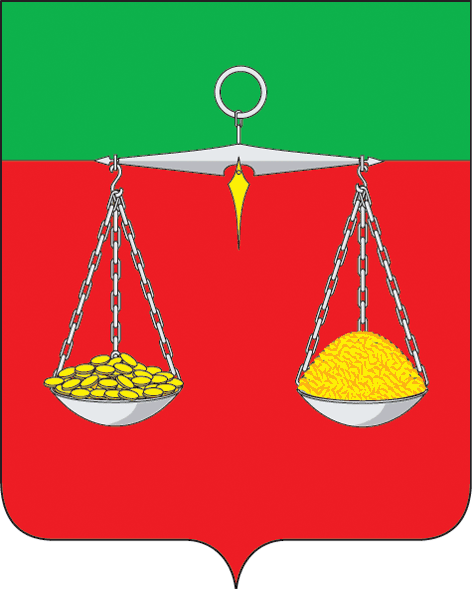 ТАТАРСТАН РЕСПУБЛИКАСЫТЕЛӘЧЕ МУНИЦИПАЛЬ РАЙОНЫ ҮЗӘК АВЫЛ ҖИРЛЕГЕБАШЛЫГЫХәҗиев ур., 8 нчы йорт, Үзәк бистәсе, 422092тел. (факс): (84360) 5-22-17, E-mail: Uzk.Tul@tatar.ruОКПО 04311889  ОГРН 1021607154876  ИНН/КПП 1619000431/161901001ОКПО 04311889  ОГРН 1021607154876  ИНН/КПП 1619000431/161901001ОКПО 04311889  ОГРН 1021607154876  ИНН/КПП 1619000431/161901001                                                         БОЕРЫК                  «____»_____________ 2013 г.№п/пМероприятияВремя проведенияОтветственные за исполнениеОтметка о выполнении12345I. Информационно-пропагандистское направление профилактики терроризма и экстремизмаI. Информационно-пропагандистское направление профилактики терроризма и экстремизмаI. Информационно-пропагандистское направление профилактики терроризма и экстремизмаI. Информационно-пропагандистское направление профилактики терроризма и экстремизмаI. Информационно-пропагандистское направление профилактики терроризма и экстремизма1Участие и организация проведение с приглашением представителей религиозных организаций, спортивных, патриотических мероприятий посвященного вопросам профилактики терроризма и экстремизма В течении годаГлава сельского поселения (по отдельному плану мероприятий на территории СП) 2Организация информирования населения о действиях при угрозе совершения теракта в местах массового пребывания людей, в том числе на транспорте (установление плакатов, зачитывание вслух рекомендаций на сходах).В течение годаГлава сельского поселения, члены ДНД.3Ознакомление работников органов местного самоуправления с информацией по профилактике терроризма и экстремизма результатов направляемые из федеральных органов власти государственных органов Республики Татарстан органов местного самоуправления Тюлячинского муниципального района.В течение годаГлава сельского поселения4Участие в мероприятиях проводимых с учениками школ по вопросам профилактики терроризма и экстремизмаВ течение годаГлава сельского поселения филиал Межпоселенческой библиотека (по согласованию),  образовательная организация (по согласованию)5Пресечение фактов распространения материалов террористической и экстремистской направленностиВ течение годаГлава сельского поселения, члены ДНД, Межпоселенческой библиотека (по согласованию),  образовательная организация (по согласованию), филиал МБУ «РДК» (по согласованию),  филиал ФАП ГАУЗ «Тюлячинская ЦРБ» (по согласованию), Совет ветеранов, Совет молодежи, отделение МВД России в Тюлячинском районе (по согласованию).6Мониторинг неработающего населенияПостоянноГлава сельского поселения, депутаты Совета СП7Изготовление, размножение средств наружной информации и наглядной агитации (плакаты, листовки, календари) антитеррористической направленности, развития веротерпимости среди населенияВ течение годаИсполнительный комитет Поселения8Распространение официальной информации на государственных языках Республики Татарстан на информационных стендах в населенных пунктах, на официальном сайте Тюлячинского муниципального района раздел сельского поселенияпостоянноГлава сельского поселения9Участие в мероприятиях по адаптации мигрантов на территории сельского поселения (беседы, ознакомление с традициями, государственными языками, вероисповеданиями, действующим законодательством)постоянноГлава сельского поселения10Разработка памяток для населения по предупреждению заведомо ложных сообщений об актах терроризмафевральСекретарь Исполкома поселения11Участие в мероприятиях по проведению месячника: «Экстремизму-нет!»сентябрьГлава сельского поселения, депутаты Совета сельского поселенияII. Нормативное правовое и организационное обеспечение профилактики терроризма и экстремизмаII. Нормативное правовое и организационное обеспечение профилактики терроризма и экстремизмаII. Нормативное правовое и организационное обеспечение профилактики терроризма и экстремизмаII. Нормативное правовое и организационное обеспечение профилактики терроризма и экстремизмаII. Нормативное правовое и организационное обеспечение профилактики терроризма и экстремизма1.Рассмотрение  на заседании Совета сельского поселения вопросов межнациональных и межконфессиональных отношений, работы по профилактики экстремизма и терроризма органами местного самоуправления сельского поселения1 раз в полугодиеСовет сельского поселения2.Осуществить комплекс мер по обеспечению правопорядка и общественной безопасности в период проведения массовых мероприятийпостоянноотделение МВД России в Тюлячинском районе (по согласованию), члены ДНД.3Осуществление профилактики экстремистских проявлений в молодежной среде и семьях, находящихся в трудных жизненных ситуацияхпостоянноотделение МВД России в Тюлячинском районе (по согласованию), КДН района (по согласованию), Глава сельского поселения, образовательная организация (по согласованию).4.Организовать взаимодействие с населением, трудовыми коллективами по их участию на добровольной основе в предупреждении преступлений террористического характераПостоянноГлава сельского поселения, отделение МВД России в Тюлячинском районе (по согласованию), руководители хозяйствующих субъектов (по согласованию), руководители учреждений.5Проведение мероприятий, посвященных Дню солидарности в борьбе с терроризмомсентябрь Глава сельского поселения, Межпоселенческой библиотека (по согласованию),  образовательная организация (по согласованию), филиал МБУ «РДК» (по согласованиюIII. Выполнение решений Антитеррористической комиссии в Республики Татарстан, Антитеррористической комиссии в Тюлячинском муниципальном районеIII. Выполнение решений Антитеррористической комиссии в Республики Татарстан, Антитеррористической комиссии в Тюлячинском муниципальном районеIII. Выполнение решений Антитеррористической комиссии в Республики Татарстан, Антитеррористической комиссии в Тюлячинском муниципальном районеIII. Выполнение решений Антитеррористической комиссии в Республики Татарстан, Антитеррористической комиссии в Тюлячинском муниципальном районеIII. Выполнение решений Антитеррористической комиссии в Республики Татарстан, Антитеррористической комиссии в Тюлячинском муниципальном районе1Контроль за выполнением решений антитеррористических комиссий В течении года Глава сельского поселения2Участие в заседаниях Антитеррористической комиссии в Тюлячинском муниципальном районеПо плану заседаний Глава  сельского поселенияIV. Профилактика и предупреждение терроризма и экстремистских проявленийIV. Профилактика и предупреждение терроризма и экстремистских проявленийIV. Профилактика и предупреждение терроризма и экстремистских проявленийIV. Профилактика и предупреждение терроризма и экстремистских проявленийIV. Профилактика и предупреждение терроризма и экстремистских проявлений1Регулярно проводить мониторинг состояние антитеррористической защищенности потенциально опасных объектов социально- культурной сферы, газоснабжения, водоснабжения.ПостоянноГлава сельского поселения, ответственные лица объектов (по согласованию)2Совершенствование практических навыков должностных лиц, ответственных за планирование и управление мероприятиями (силами и средствами) по минимизации и ликвидации последствий теракта или при его пресечении правомерными действиямиПостоянноГлава сельского поселения, секретарь Исполкома Поселения3Уточнять перечень заброшенных зданий и помещений, расположенных на территории сельского поселения, ЕжеквартальноГлава сельского поселения, члены ДНД.4Своевременно информировать правоохранительные органы о фактах нахождения (проживания) на указанных объектах подозрительных лиц, предметов и вещей.   Провести проверки по выявлению граждан, сдающих помещения в аренду (в пользование) лицам без регистрацииПостоянноГлава сельского поселения, депутаты Совета сельского поселения.5Выполнение поручений Антитеррористической комиссии района, правоохранительных органов в пределах компетенции лиц, отнесенных к категории особого вниманияСогласно поручениямГлава сельского поселенияVI. Оценка состояния антитеррористической защищенностиVI. Оценка состояния антитеррористической защищенностиVI. Оценка состояния антитеррористической защищенностиVI. Оценка состояния антитеррористической защищенностиVI. Оценка состояния антитеррористической защищенности1Обеспечить предоставление сведений в АТК муниципального района по укреплению антитеррористической защищенности, объектов жизнеобеспечения и мест с массовым пребыванием людей муниципального районаЕжеквартальноГлава сельского поселения2Участие в работе при обследовании объектов находящихся на территории сельского поселенияПо графику обследованияГлава сельского поселения, районная комиссия3Осуществление комплекса мер по обеспечению правопорядка и общественной безопасности в период проведения массовых, праздничных мероприятий, в том числе с использованием служебно-розыскных собак. Провести обследования обеспечения пропускного режима, технической укрепленности, оснащенности средствами охранно-пожарной сигнализации и видеонаблюдения мест их проведенияМайские праздники (1 и 9 мая), татарский национальный праздник Сабантуй (июнь), День Республики Татарстан, День знаний, Новогодние и рождественские праздники, День суверенитета России, Глава сельского поселения, члены ДНД, отделение МВД России в Тюлячинском районе (по согласованию).4   Проведение тренировок по эвакуации людей в случае угрозы террористического акта:образовательные учреждения;розничная торговля;культурно-массовые объекты.март, сентябрь (или по плану госорганов)   Глава сельского поселения, руководители учреждений, отделение МВД России в Тюлячинском районе (по согласованию), подразделение МЧС РТ (по согласованию).5Организация работы ДНД совместно с участком инспектором полициипостоянноГлава сельского поселения6Участие в совместных мероприятиях с оперативной группой в Тюлячинском муниципальном районе по уточнению расчета сил и средств отделения привлекаемых к ликвидации последствий террористических угроз По плану оперативной группыГлава сельского поселения7Проведение разъяснительных бесед с представителями национальных и религиозных конфессий, политических партий, направленных на усиление бдительности, обеспечению безопасности жизни и здоровья населения, готовности к действиям в чрезвычайных ситуациях. Организация работы по выявлению действующих неформальных молодежных объединений экстремистской направленности на территории сельского поселения.ежеквартальноГлава сельского поселения, отделение МВД России в Тюлячинском районе (по согласованию), руководитель религиозной организации (по согласованию).8Корректировка планов действий по предупреждению угрозы террористического акта или чрезвычайной ситуации, а также ликвидации последствий их совершения. Совершенствование мер по проведению мобилизации человеческих, материальных и технических ресурсов для обеспечения мероприятий по эвакуации населения, проведению аварийных работ, доставке пострадавших и т.д. ежеквартальноСекретарь Исполкома Поселения9Внесение изменений и дополнений в муниципальные  нормативно правовые актыПо мере необходимости Секретарь Исполкома Поселения(разработка проекта)№п/пМероприятияВремя проведенияОтветственные за исполнениеОтметка о выполнении12345I. Информационно-пропагандистское направление профилактики терроризма и экстремизмаI. Информационно-пропагандистское направление профилактики терроризма и экстремизмаI. Информационно-пропагандистское направление профилактики терроризма и экстремизмаI. Информационно-пропагандистское направление профилактики терроризма и экстремизмаI. Информационно-пропагандистское направление профилактики терроризма и экстремизма1Ознакомление работников органов местного самоуправления с информацией по профилактике терроризма и экстремизма результатов направляемые из федеральных органов власти государственных органов Республики Татарстан органов местного самоуправления Тюлячинского муниципального района.В течении годаГлава сельского поселения2Участие в мероприятиях проводимых с учениками школ по вопросам профилактики терроризма и экстремизмаВ течение годаГлава сельского поселения филиал Межпоселенческой библиотека (по согласованию),  образовательная организация (по согласованию)3Участие и организация проведение с приглашением представителей религиозных организаций, спортивных, патриотических мероприятий посвященного вопросам профилактики терроризма и экстремизмаВ течение годаГлава сельского поселения (по отдельному плану мероприятий на территории СП) 4Организация информирования населения о действиях при угрозе совершения теракта в местах массового пребывания людей, в том числе на транспорте (установление плакатов, зачитывание вслух рекомендаций на сходах)В течение годаГлава сельского поселения, члены ДНД.5Пресечение фактов распространения материалов террористической и экстремистской направленностиВ течение годаГлава сельского поселения, члены ДНД, Межпоселенческой библиотека (по согласованию),  образовательная организация (по согласованию), филиал МБУ «РДК» (по согласованию),  филиал ФАП ГАУЗ «Тюлячинская ЦРБ» (по согласованию), Совет ветеранов, Совет молодежи, отделение МВД России в Тюлячинском районе (по согласованию).6Мониторинг неработающего населенияПостоянноГлава сельского поселения, депутаты Совета СП7Изготовление, размножение средств наружной информации и наглядной агитации (плакаты, листовки, календари) антитеррористической направленности, развития веротерпимости среди населенияВ течение годаИсполнительный комитет Поселения8Распространение официальной информации на государственных языках Республики ТатарстанпостоянноГлава сельского поселения9Участие в мероприятиях по адаптации мигрантов на территории сельского поселения (беседы, ознакомление с традициями, государственными языками, вероисповеданиями, действующим законодательством)постоянноГлава сельского поселения10Разработка памяток для населения по предупреждению заведомо ложных сообщений об актах терроризмафевральСекретарь Исполкома поселения11Участие в мероприятиях по проведению месячника: «Экстремизму-нет!»сентябрьГлава сельского поселения, депутаты Совета сельского поселенияII. Нормативное правовое и организационное обеспечение профилактики терроризма и экстремизмаII. Нормативное правовое и организационное обеспечение профилактики терроризма и экстремизмаII. Нормативное правовое и организационное обеспечение профилактики терроризма и экстремизмаII. Нормативное правовое и организационное обеспечение профилактики терроризма и экстремизмаII. Нормативное правовое и организационное обеспечение профилактики терроризма и экстремизма1.Рассмотрение  на заседании Совета сельского поселения вопросов межнациональных и межконфессиональных отношений, работы по профилактики экстремизма и терроризма органами местного самоуправления сельского поселения1 раз в полугодиеСовет сельского поселения2.Осуществить комплекс мер по обеспечению правопорядка и общественной безопасности в период проведения массовых мероприятийпостоянноотделение МВД России в Тюлячинском районе (по согласованию), члены ДНД.3Осуществление профилактики экстремистских проявлений в молодежной среде и семьях, находящихся в трудных жизненных ситуацияхпостоянноотделение МВД России в Тюлячинском районе (по согласованию), КДН района (по согласованию), Глава сельского поселения, образовательная организация (по согласованию).4.Организовать взаимодействие с населением, трудовыми коллективами по их участию на добровольной основе в предупреждении преступлений террористического характераПостоянноГлава сельского поселения, отделение МВД России в Тюлячинском районе (по согласованию), руководители хозяйствующих субъектов (по согласованию), руководители учреждений.5Проведение мероприятий, посвященных Дню солидарности в борьбе с терроризмомсентябрь Глава сельского поселения, Межпоселенческой библиотека (по согласованию),  образовательная организация (по согласованию), филиал МБУ «РДК» (по согласованиюIII. Выполнение решений Антитеррористической комиссии в Республики Татарстан, Антитеррористической комиссии в Тюлячинском муниципальном районеIII. Выполнение решений Антитеррористической комиссии в Республики Татарстан, Антитеррористической комиссии в Тюлячинском муниципальном районеIII. Выполнение решений Антитеррористической комиссии в Республики Татарстан, Антитеррористической комиссии в Тюлячинском муниципальном районеIII. Выполнение решений Антитеррористической комиссии в Республики Татарстан, Антитеррористической комиссии в Тюлячинском муниципальном районеIII. Выполнение решений Антитеррористической комиссии в Республики Татарстан, Антитеррористической комиссии в Тюлячинском муниципальном районе1Контроль за выполнением решений антитеррористических комиссий В течении года Глава сельского поселения2Участие в заседаниях Антитеррористической комиссии в Тюлячинском муниципальном районеПо плану заседаний Глава  сельского поселенияIV. Профилактика и предупреждение терроризма и экстремистских проявленийIV. Профилактика и предупреждение терроризма и экстремистских проявленийIV. Профилактика и предупреждение терроризма и экстремистских проявленийIV. Профилактика и предупреждение терроризма и экстремистских проявленийIV. Профилактика и предупреждение терроризма и экстремистских проявлений1Регулярно проводить мониторинг состояние антитеррористической защищенности потенциально опасных объектов социально- культурной сферы, газоснабжения, водоснабжения.ПостоянноГлава сельского поселения, ответственные лица объектов (по согласованию)2Совершенствование практических навыков должностных лиц, ответственных за планирование и управление мероприятиями (силами и средствами) по минимизации и ликвидации последствий теракта или при его пресечении правомерными действиямиПостоянноГлава сельского поселения, секретарь Исполкома Поселения3Уточнять перечень заброшенных зданий и помещений, расположенных на территории сельского поселения, ЕжеквартальноГлава сельского поселения, члены ДНД.4Своевременно информировать правоохранительные органы о фактах нахождения (проживания) на указанных объектах подозрительных лиц, предметов и вещей.   Провести проверки по выявлению граждан, сдающих помещения в аренду (в пользование) лицам без регистрацииПостоянноГлава сельского поселения, депутаты Совета сельского поселения.5Выполнение поручений Антитеррористической комиссии района, правоохранительных органов в пределах компетенции лиц, отнесенных к категории особого вниманияСогласно поручениямГлава сельского поселения                                 VI. Оценка состояния антитеррористической защищенности                                 VI. Оценка состояния антитеррористической защищенности                                 VI. Оценка состояния антитеррористической защищенности                                 VI. Оценка состояния антитеррористической защищенности                                 VI. Оценка состояния антитеррористической защищенности1Обеспечить предоставление сведений в АТК муниципального района по укреплению антитеррористической защищенности, объектов жизнеобеспечения и мест с массовым пребыванием людей муниципального районаЕжеквартальноГлава сельского поселения2Участие в работе при обследовании объектов находящихся на территории сельского поселенияПо графику обследованияГлава сельского поселения, районная комиссия3Осуществление комплекса мер по обеспечению правопорядка и общественной безопасности в период проведения массовых, праздничных мероприятий, в том числе с использованием служебно-розыскных собак. Провести обследования обеспечения пропускного режима, технической укрепленности, оснащенности средствами охранно-пожарной сигнализации и видеонаблюдения мест их проведенияМайские праздники (1 и 9 мая), татарский национальный праздник Сабантуй (июнь), День Республики Татарстан, День знаний, Новогодние и рождественские праздники, День суверенитета России, Глава сельского поселения, члены ДНД, отделение МВД России в Тюлячинском районе (по согласованию).4   Проведение тренировок по эвакуации людей в случае угрозы террористического акта:образовательные учреждения;розничная торговля;культурно-массовые объекты.март, сентябрь (или по плану госорганов)   Глава сельского поселения, руководители учреждений, отделение МВД России в Тюлячинском районе (по согласованию), подразделение МЧС РТ (по согласованию).5Организация работы ДНД совместно с участком инспектором полициипостоянноГлава сельского поселения6Участие в совместных мероприятиях с оперативной группой в Тюлячинском муниципальном районе по уточнению расчета сил и средств отделения привлекаемых к ликвидации последствий террористических угроз По плану оперативной группыГлава сельского поселения7Проведение разъяснительных бесед с представителями национальных и религиозных конфессий, политических партий, направленных на усиление бдительности, обеспечению безопасности жизни и здоровья населения, готовности к действиям в чрезвычайных ситуациях. Организация работы по выявлению действующих неформальных молодежных объединений экстремистской направленности на территории сельского поселения.ежеквартальноГлава сельского поселения, отделение МВД России в Тюлячинском районе (по согласованию), руководитель религиозной организации (по согласованию).8Корректировка планов действий по предупреждению угрозы террористического акта или чрезвычайной ситуации, а также ликвидации последствий их совершения. Совершенствование мер по проведению мобилизации человеческих, материальных и технических ресурсов для обеспечения мероприятий по эвакуации населения, проведению аварийных работ, доставке пострадавших и т.д. ежеквартальноСекретарь Исполкома Поселения